Обратный клапан RSK 160Комплект поставки: 1 штукАссортимент: К
Номер артикула: 0092.0429Изготовитель: MAICO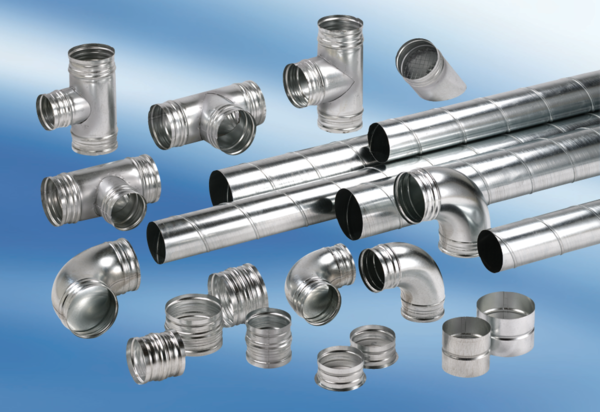 